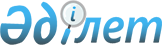 2013 жылға арналған қоғамдық жұмыстарды ұйымдастыру туралыҚостанай облысы Жангелдин ауданы әкімдігінің 2013 жылғы 21 қаңтардағы № 29 қаулысы. Қостанай облысының Әділет департаментімен 2013 жылғы 8 ақпанда № 4004 болып тіркелді

      Қазақстан Республикасының 2001 жылғы 23 қаңтардағы "Халықты жұмыспен қамту туралы" Заңының 7-бабының 5) тармақшасына, 20-бабының 5-тармағына, Қазақстан Республикасының 2001 жылғы 23 қаңтардағы "Қазақстан Республикасындағы жергілікті мемлекеттік басқару және өзін-өзі басқару туралы" Заңының 31-бабына, Қазақстан Республикасы Үкіметінің 2001 жылғы 19 маусымдағы № 836 "Халықты жұмыспен қамту туралы" Қазақстан Республикасының 2001 жылғы 23 қаңтардағы Заңын іске асыру жөніндегі шаралар туралы" қаулысымен бекітілген, Қоғамдық жұмыстарды ұйымдастыру мен қаржыландыру ережесiнің 6, 7, 8-тармақтарына сәйкес Жангелдин ауданының әкімдігі ҚАУЛЫ ЕТЕДІ:



      1. Қоса беріліп отырған ұйымдардың тізбесі, қоғамдық жұмыстардың түрлері, көлемі мен нақты жағдайлары, қоғамдық жұмыстарға қатысатын жұмыссыздардың еңбегіне төленетін ақының мөлшері бекітілсін.



      2. Қоғамдық жұмыстарға қатысатын жұмыссыздардың нақты орындалған жұмыстарға еңбегіне төленетін ақы аудандық бюджет қаражатынан төленсін.



      3. Еңбекақы төлеуге, Қазақстан Республикасының қолданыстағы заңнамасымен белгiленген мөлшерде әлеуметтiк салықты төлеуге және Мемлекеттiк әлеуметтiк сақтандыру қорына әлеуметтiк аударымдарға, жыл сайынғы ақылы еңбек демалысының пайдаланылмаған күндерi үшiн өтемақы төлемдерiне, қоғамдық жұмыстарға қатысатын жұмыссыздарға тиесiлi жалақы есептеу және төлеу бойынша екiншi деңгейдегi банктердiң қызметтерiне делдалдық сыйақы төлеуге арналған шығындар жергiлiктi бюджет қаражаты есебiнен өтелетiнi белгiленсiн.



      4. Қоғамдық жұмыстарды ұйымдастыру "Жангелдин ауданының жұмыспен қамту және әлеуметтік бағдарламалар бөлімі" мемлекеттік мекемесі және жұмыс беруші арасында қолданыстағы заңнамаға сәйкес жасалған қоғамдық жұмыстарды орындауға арналған шартта көрсетілген жағдайларда жүргізілсін.



      5. Осы қаулының орындалуына бақылау аудан әкімінің орынбасары Ш.С. Оспановқа жүктелсін.



      6. Осы қаулы алғаш ресми жарияланғаннан кейін күнтізбелік он күн өткен соң қолданысқа енгізіледі және 2013 жылдың 1 қаңтарынан бастап туындаған қатынастарға таратылады.      Аудан әкімі                                А. Кенжегарин      КЕЛІСІЛДІ      "Жангелдин ауданының

      жұмыспен қамту және әлеуметтік

      бағдарламалар бөлімі" мемлекеттік

      мекемесінің бастығы

      ______________ Л. Зейнекина      Жангелдин ауданының тұрғын

      үй-коммуналдық шаруашылық,

      жолаушылар көлігі және

      автомобиль жолдары бөлімінің

      "Коммуналдық шаруашылық

      кәсіпорны" мемлекеттік коммуналдық

      кәсіпорнының директоры

      _______________ М. Қалиев      "Жангелдин ауданының экономика

      және бюджеттік жоспарлау бөлімі"

      мемлекеттік мекемесінің бастығы

      ____________ Д. Бидашев

 

Әкімдіктің           

2013 жылғы 21 қаңтардағы    

№ 29 қаулысымен бекітілген    Ұйымдардың тізбесі, қоғамдық жұмыстардың түрлері, көлемі мен нақты жағдайлары, қоғамдық жұмыстарға қатысатын жұмыссыздардың еңбегіне төленетін ақының мөлшері
					© 2012. Қазақстан Республикасы Әділет министрлігінің «Қазақстан Республикасының Заңнама және құқықтық ақпарат институты» ШЖҚ РМК
				№Ұйымдардың

атауыҚоғамдық

жұмыстардың

түрлеріҚоғамдық

жұмыстардың

көлемі,

сағатпенҚоғамдық

жұмыстардың

нақты

жағдайларыЕңбегіне

төленетін

ақы1Жангелдин

ауданының

тұрғын

үй-коммуналдық

шаруашылық,

жолаушылар

көлігі және

автомобиль

жолдары

бөлімінің

"Коммуналдық

шаруашылық

кәсіпорны"

мемлекеттік

коммуналдық

кәсіпорны1. Қызметкердің

алдын ала

кәсіптік

даярлаудан өтуін

талап етпейтін

Торғай

селосындағы

жұмыстар:

1) әкімдік

алаңының,

Ш. Жәнібек

орталық

ескерткіштер

алаңының

маңайын,

сондай-ақ

балалар ойын

алаңын қардан

және қоқыстан

тазалау;

2) Ы.

Алтынсарин,

Қ. Алтынсары,

А. Байтұрсынов,

Н.Г. Иванов,

С. Мауленов,

Кейкі-батыр,

Ә. Жангелдин,

Дузенов,

Токин, Қайнекей,

Құлжановтар

көшелерін

көктемгі

қоқыстан

тазартуға

көмектесу;

3) селоның Жасыл

ел, Ә.Жангелдин,

Жастар, Жеңіс,

Ауыл

шаруашылығы,

К. Алтынсары,

Иванов

саябақтарында

көктемгі ағаш

отырғызуға

қатысу;

4) гүлзарларға

гүлдерді

отырғызу, оларды

жаз кезенінде

күту: әкімдік,

Ә. Жангелдин,

Ш. Жәнібек

мұражайы, Ұлылар

үндестігі

ескерткіші

алаңдары, Жастар

саябағы мен

Жеңіс саябағы;

5) Ш.Жәнібек

алаңын жаз

кезеңінде

күнделікті

жинау;

6) Ардагерлер

үйінің аумағын

тұрақты жинауға

көмектесу;

7) Жасыл ел,

Жеңіс,

Ә.Жангелдин,

Жастар, Ауыл

шаруашылығы,

К. Алтынсары,

Иванов

саябақтарында

отырғызылған

ағаштарды жаз

кезеңінде күту,

суару;

8) бұрынғы

Аэропорт

ғимараты алаңын

қоқыстан

тазарту;

9) Ұлы Отан

соғысында қаза

тапқан

жауынгерлердің

ескерткіштерін

тазалауға

(ақтау, сырлау)

көмектесу;

10) Торғай

өзенінің

бойларын

қоқыстардан

тазарту;

11) Дүзенов,

Қ. Алтынсары,

Қайнекей

көшелері және

Ш. Жәнібек

орталық алаңы

бойынша

плакаттарды

жаңартуға

көмектесу;

12) "Топжарған"

спорт кешенін

спартакиада

өткізуге

дайындауға (арам

шөптерден

тазарту, қокыс

жинау, ақтау,

сырлау)

көмектесу;

13) селоның

Ы. Алтынсарин, Қ. Алтынсары,

А. Байтұрсынов, Кейкі-батыр,

С. Мәуленов,

Қайнекей,

Дүзенов,

Н.Г. Иванов,

Ә. Жангелдин,

Токин,

Құлжановтар,

Нұрхан

көшелерінде

отырғызылған

ағаштарды жаз

кезеңінде

күтуге, суаруға

көмектесу;

14) селодағы су

тарту құбырларын

жөндеуге

көмектесу;

15) село аумағын

күзгі санитарлық

тазартуға

қатысу;

16) село

орталығында

күзгі ағаш

отырғызуға

көмектесу.3072

 

 

 

 2112

 

 

 

 

 

 

 1760

 

 

 

 

 4064

 

 

 

 

 1368

 1200

 9144

 

 

 

 

 1008

 880

 

 

 1376

 504

 

 

 

 800

 

 

 5080

 

 

 

 

 

 

 

 672

 

 1680

 1344Қоғамдық

жұмыстарға

бір

қатысушының

жұмыс

уақытының

ұзақтығы–

Қазақстан

Республика-

сының

еңбек

заңнамасымен

ескерілген

шектеулерді

есепке алып,

аптасына 40

сағаттан

артық

емес, екі

демалыс

күнімен, бір

сағаттан кем

емес түскі

үзіліспен.Ең төменгі

жалақының

1,5

мөлшері2. Қызметкердің

алдын-ала

кәсіптік

даярлаудан өтуін

талап етпейтін

Ақкөл ауылындағы

жұмыстар:

1) ауылдағы

орталық алаңның,

әкімдіктің және

негізгі

жолдардың

аумақтарын үнемі

қардан тазартуға

көмектесу;

2) ауыл аумағын

көктемгі

санитарлық

тазарту;

3) көктемгі ағаш

отырғызуға

көмектесу;

4) ауыл

көшелерінде

отырғызылған

ағаштарды жаз

кезеңінде күту,

суару;

5) Ұлы Отан

соғысында қаза

тапқан

жауынгерлердің

ескерткіштерін

тазалауға

(ақтау, сырлау)

көмектесу;

6) ауыз су

құдықтарын

тазартуға

көмектесу;

7) ауыл аумағын

күзгі санитарлық

тазартуға

көмектесу;

8) күзгі ағаш

отырғызуға

қатысу.1392

 

 

 352

 176

 1016

 

 176

 

 

 168

 352

 

 1683. Қызметкердің

алдын-ала

кәсіптік

даярлаудан өтуін

талап етпейтін

Шеген

селосындағы

жұмыстар:

1) селодағы

орталық алаңның,

әкімдіктің және

негізгі

жолдардың

аумақтарын үнемі

қардан тазартуға

көмектесу;

2) село аумағын

көктемгі

санитарлық

тазарту;

3) көктемгі ағаш

отырғызуға

қатысу;

4) село

көшелерінде

отырғызылған

ағаштарды жаз

кезеңінде күту,

суару;

5) Ұлы Отан

соғысында қаза

тапқан

жауынгерлердің

ескерткіштерін

тазалауға

(ақтау, сырлау)

көмектесу;

6) ауыз су

құдықтарын

тазалауға

көмектесу;

7) село аумағын

күзгі санитарлық

тазартуға

қатысу;

8) күзгі ағаш

отырғызуға

қатысу.2320

 

 

 352

 352

 1016

 

 176

 

 

 168

 704

 3364. Қызметкердің

алдын-ала

кәсіптік

даярлаудан өтуін

талап етпейтін

Ақшығанақ

селосындағы

жұмыстар:

1) селодағы

орталық алаңның,

әкімдіктің және

негізгі

жолдардың

аумақтарын үнемі

қардан тазартуға

көмектесу;

2) село аумағын

көктемгі

санитарлық

тазарту;

3) көктемгі ағаш

отырғызуға

қатысу;

4) село

көшелерінде

отырғызылған

ағаштарды жаз

кезеңінде күту,

суару;

5) Ұлы Отан

соғысында қаза

тапқан

жауынгерлердің

ескерткіштерін

тазалауға

(ақтау, сырлау)

көмектесу;

6) ауыз су

құдықтарын

тазалауға

көмектесу;

7) село аумағын

күзгі санитарлық

тазартуға

қатысу;

8) күзгі ағаш

отырғызуға

қатысу.2784

 

 

 352

 352

 2032

 

 176

 

 

 336

 704

 3365. Қызметкердің

алдын-ала

кәсіптік

даярлаудан өтуін

талап етпейтін

Аралбай

селосындағы

жұмыстар:

1) селодағы

орталық алаңның,

әкімдіктің және

негізгі

жолдардың

аумақтарын үнемі

қардан тазартуға

көмектесу;

2) село аумағын

көктемгі

санитарлық

тазарту;

3) көктемгі ағаш

отырғызуға

қатысу;

4) саябақтарда

отырғызылған

ағаштарды жаз

кезеңінде күту,

суару;

5) Ұлы Отан

соғысында қаза

тапқан

жауынгерлердің

ескерткіштерін

тазалауға

(ақтау, сырлау)

көмектесу;

6) ауыз су

құдықтарын

тазартуға

көмектесу;

7) село аумағын

күзгі санитарлық

тазартуға

қатысу;

8) күзгі ағаш

отырғызуға

қатысу.1392

 

 

 352

 352

 2032

 

 176

 

 

 336

 704

 3366. Қызметкердің

алдын-ала

кәсіптік

даярлаудан өтуін

талап етпейтін

Көкалат

селосындағы

жұмыстар:

1) селодағы

орталық алаңның,

әкімдіктің және

негізгі

жолдардың

аумақтарын үнемі

қардан тазартуға

көмектесу;

2) село аумағын

көктемгі

санитарлық

тазарту;

3) көктемгі

ағаштарды

отырғызуға

қатысу;

4) Қ. Сейтқұл

және А. Нұрманов

көшелерінде

отырғызылған

ағаштарды жаз

кезеңінде күту,

суару;

5) Ұлы Отан

соғысында қаза

тапқан

жауынгерлердің

ескерткіштерін

тазалауға

(ақтау, сырлау)

көмектесу;

6) село аумағын

күзгі санитарлық

тазартуға

қатысу;

7) күзгі ағаш

отырғызуға

қатысу.1392

 

 

 352

 176

 1016

 

 

 176

 

 

 352

 1687. Қызметкердің

алдын-ала

кәсіптік

даярлаудан өтуін

талап етпейтін

Бидайық

селосындағы

жұмыстар:

1) селодағы

орталық алаңның,

әкімдіктің және

негізгі

жолдардың

аумақтарын үнемі

қардан тазартуға

көмектесу;

2) село аумағын

көктемгі

санитарлық

тазарту;

3) көктемгі ағаш

отырғызуға

қатысу;

4) село

көшелерінде

отырғызылған

ағаштарды жаз

кезеңінде күту,

суару;

5) Ұлы Отан

соғысында қаза

тапқан

жауынгерлердің

ескерткіштерін

тазалауға

(ақтау, сырлау)

көмектесу;

6) село аумағын

күзгі санитарлық

тазартуға

қатысу;

7) күзгі ағаш

отырғызуға

қатысу.928

 

 

 176

 176

 1016

 

 176

 

 

 352

 168 8. Қызметкердің

алдын-ала

кәсіптік

даярлаудан өтуін

талап етпейтін

Тауіш

селосындағы

жұмыстар:

1) селодағы

орталық алаңның,

әкімдіктің және

негізгі

жолдардың

аумақтарын үнемі

қардан тазартуға

көмектесу;

2) село аумағын

көктемгі

санитарлық

тазарту;

3) көктемгі ағаш

отырғызуға

қатысу;

4) село

көшелерінде

отырғызылған

ағаштарды жаз

кезеңінде күту,

суару;

5) Ұлы Отан

соғысында қаза

тапқан

жауынгерлердің

ескерткіштерін

тазалауға

(ақтау, сырлау)

көмектесу;

6) село аумағын

күзгі санитарлық

тазартуға

қатысу;

7) күзгі ағаш

отырғызуға

қатысу.2874

 

 

 528

 352

 2032

 

 352

 

 

 704

 3369. Қызметкердің

алдын-ала

кәсіптік

даярлаудан өтуін

талап етпейтін

Қарасу

селосындағы

жұмыстар:

1) селодағы

орталық алаңның,

әкімдіктің және

негізгі

жолдардың

аумақтарын үнемі

қардан тазартуға

көмектесу;

2) село аумағын

көктемгі

санитарлық

тазарту;

3) көктемгі ағаш

отырғызуға

көмектесу;

4) село

көшелерінде

отырғызылған

ағаштарды жаз

кезеңінде күту,

суару;

5) Ұлы Отан

соғысында қаза

тапқан

жауынгерлердің

ескерткіштерін

тазалауға

(ақтау, сырлау)

көмектесу;

6) село аумағын

күзгі санитарлық

тазартуға

қатысу;

7) күзгі ағаш

отырғызуға

қатысу.2320

 

 

 352

 352

 2032

 

 176

 

 

 704

 16810. Қызметкердің

алдын-ала

кәсіптік

даярлаудан өтуін

талап етпейтін

Қалам-Қарасу

селосындағы

жұмыстар:

1) селодағы

орталық алаңның,

әкімдіктің және

негізгі

жолдардың

аумақтарын үнемі

қардан тазартуға

көмектесу;

2) село аумағын

көктемгі

санитарлық

тазарту;

3) көктемгі ағаш

отырғызуға

қатысу;

4) село

көшелерінде

отырғызылған

ағаштарды жаз

кезеңінде күту,

суару;

5) Ұлы Отан

соғысында қаза

тапқан

жауынгерлердің

ескерткіштерін

тазалауға

(ақтау, сырлау)

көмектесу;

6) село аумағын

күзгі санитарлық

тазартуға

қатысу;

7) күзгі ағаш

отырғызуға

қатысу.928

 

 

 352

 176

 1016

 

 176

 

 

 704

 16811. Қызметкердің

алдын-ала

кәсіптік

даярлаудан өтуін

талап етпейтін

Қызбел

селосындағы

жұмыстар:

1) селодағы

орталық алаңның,

әкімдіктің және

негізгі

жолдардың

аумақтарын үнемі

қардан тазартуға

көмектесу;

2) село аумағын

көктемгі

санитарлық

тазарту;

3) көктемгі ағаш

отырғызуға

қатысу;

4) село

көшелерінде

отырғызылған

ағаштарды жаз

кезеңінде күту,

суару;

5) Ұлы Отан

соғысында қаза

тапқан

жауынгерлердің

ескерткіштерін

тазалауға

(ақтау, сырлау)

көмектесу;

6) село аумағын

күзгі санитарлық

тазартуға

көмектесу;

7) күзгі ағаш

отырғызуға

қатысу.2320

 

 

 352

 352

 2032

 

 176

 

 

 704

 33612. Қызметкердің

алдын-ала

кәсіптік

даярлаудан өтуін

талап етпейтін

Милісай

селосындағы

жұмыстар:

1) селодағы

орталық алаңның,

әкімдіктің және

негізгі

жолдардың

аумақтарын үнемі

қардан тазартуға

көмектесу;

2) село аумағын

көктемгі

санитарлық

тазарту;

3) көктемгі ағаш

отырғызуға

қатысу;

4) село

көшелерінде

отырғызылған

ағаштарды жаз

кезеңінде күту,

суару;

5) Ұлы Отан

соғысында қаза

тапқан

жауынгерлердің

ескерткіштерін

тазалауға

(ақтау, сырлау)

көмектесу;

6) село аумағын

күзгі санитарлық

тазартуға

қатысу;

7) күзгі ағаш

отырғызуға

қатысу.1392

 

 

 352

 176

 2032

 

 176

 

 

 1056

 33613. Қызметкердің

алдын-ала

кәсіптік

даярлаудан өтуін

талап етпейтін

Сужарған

селосындағы

жұмыстар:

1) селодағы

орталық алаңның,

әкімдіктің және

негізгі

жолдардың

аумақтарын үнемі

қардан тазартуға

көмектесу;

2) село аумағын

көктемгі

санитарлық

тазарту;

3) көктемгі ағаш

отырғызуға

қатысу;

4) село

көшелерінде

отырғызылған

ағаштарды жаз

кезеңінде күту,

суару;

5) Ұлы Отан

соғысында қаза

тапқан

жауынгерлердің

ескерткіштерін

тазалауға

(ақтау, сырлау)

көмектесу;

6) село аумағын

күзгі санитарлық

тазартуға

қатысу;

7) күзгі ағаш

отырғызуға

қатысу.1856

 

 

 352

 352

 2032

 

 176

 

 

 704

 33614. Қызметкердің

алдын-ала

кәсіптік

даярлаудан өтуін

талап етпейтін

Шилі селосындағы

жұмыстар:

1) селодағы

орталық алаңның,

әкімдіктің және

негізгі

жолдардың

аумақтарын үнемі

қардан тазартуға

көмектесу;

2) село аумағын

көктемгі

санитарлық

тазарту;

3) көктемгі ағаш

отырғызуға

көмектесу;

4) село

көшелерінде

отырғызылған

ағаштарды жаз

кезеңінде күту,

суару;

5) Ұлы Отан

соғысында қаза

тапқан

жауынгерлердің

ескерткіштерін

тазалауға

(ақтау, сырлау)

көмектесу;

6) ауыз су

құдықтарын

тазартуға

көмектесу;

7) күзгі ағаш

отырғызуға

көмектесу;

8) село аумағын

күзгі санитарлық

тазартуға

көмектесу.1392

 

 

 352

 176

 1016

 

 176

 

 

 168

 168

 704